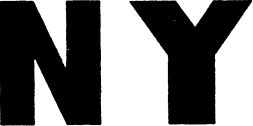 目  次前言	Ⅱ1 范围	12 规范性引用文件	23 术语和定义	34 品种比较试验	44.1 试验地点选择	44.2 对照品种确定	44.3 试验设计与实施	44.4 采收与测产	44.5 观察记录与鉴定评价	44.6 试验总结	45 品种区域性试验	55.1 试验地点选择	55.2 对照品种确定	55.3 试验设计	55.4 试验实施	55.5 采收与测产	55.6 观察记录与鉴定评价	55.7 试验总结	56 品种生产性试验	66.1 试验地点选择	66.2 对照品种确定	66.3 试验设计	66.4 试验实施	66.5 采收与测产	66.6 观察记录与鉴定评价	66.7 试验总结	6附录 A（规范性） 腰果品种试验观测项目与记载项目	7附录 B（规范性） 腰果品种区域试验年度报告	8前  言本部分按照GB/T 1.1—2020《标准化工作导则 第1部分：标准化文件的结构和起草规则》的规定起草。本部分是NY/T 2668《热带作物品种试验技术规程》的第XX部分。NY/T 2668已经发布了以下部分：——第 1 部分：橡胶树；——第 2 部分：香蕉；——第 3 部分：荔枝；——第 4 部分：龙眼；——第 5 部分：咖啡；——第 6 部分：芒果；——第 7 部分：澳洲坚果；——第 8 部分：菠萝；——第 9 部分：枇杷；——第 10 部分：番木瓜；——第 11 部分：胡椒；——第 12 部分：椰子；——第 13 部分：木菠萝；——第 14 部分：剑麻；——第 15 部分：槟榔；——第 16 部分：橄榄；——第 17 部分：毛叶枣；——第 18 部分：莲雾；——第 19 部分：草果。请注意本部分的某些内容有可能涉及专利，本部分的发布机构不承担识别这些专利的责任。本部分由中华人民共和国农业农村部农垦局提出。本部分由农业农村部热带作物及制品标准化技术委员会归口。本部分主要起草单位：中国热带农业科学院热带作物品种资源研究所。本部分主要起草人：张中润、黄海杰、黄伟坚、肖丽燕。热带作物品种试验技术规程
第XX部分：腰果范围本部分规定了腰果（Anacardium occidentale L.）比较试验、区域性试验和生产性试验的方法。本部分适用于腰果品种试验。规范性引用文件下列文件对于本文件的应用是必不可少的。凡是注日期的引用文件,仅注日期的版本适用于本文件。凡是不注日期的引用文件,其最新版本(包括所有的修改单)适用于本文件。GB/T 5009.5  食品中蛋白质的测定GB/T 5009.6  食品中脂肪的测定GB/T 5512  粮食、油料检验 粗脂肪的测定方法GB/T 6195  水果、蔬菜维生素C测定法（2,6-二氯靛酚滴定法）NY/T 1600  水果、蔬菜及其制品中单宁含量的测定 分光光度法NY/T 1688  腰果种质资源鉴定技术规范NY/T 2047  腰果病虫害防治技术规范NY/T 2637  水果和蔬菜可溶性固形物含量的测定 折射仪法术语和定义本文件没有需要界定的术语和定义。品种比较试验试验地点选择试验点应能代表所属生态类型区的气候、土壤、栽培条件；选择光照充足、土壤肥力一致、排灌方便或排灌设施齐全的地块。对照品种确定对照品种应是与申请品种成熟期接近、育种目标相同且性状表现突出的现有品种（系），已登记或审（认）定的品种，或当地生产上公知公用的品种（系）。试验设计与实施试验采用完全随机设计或随机区组设计，重复次数≥3 次。每个小区每个品种（系）≥5 株。株距5 m~12 m，行距5 m~12 m；试验区内各项管理措施一致。单株数据分别记载，试验年限应连续观测≥2 个生产周期；同一试验的每一项田间操作宜在同一天内完成。采收与测产当果实成熟度达到要求，及时分批分次采收，每个小区逐株测产，统计单株产量，并折算亩产量。观察记录与鉴定评价按附录A的规定执行。试验总结对试验品种（系）的质量性状进行描述，对产量等重要数量性状观测数据进行统计分析，撰写品种比较试验报告。品种区域性试验试验地点选择根据不同品种（系）的适应性，在≥2 个不同生态气候区域设置≥3 个试验点。试验点同时满足4.1的要求。对照品种确定满足4.2的要求，根据试验需要可增加对照品种。试验设计试验采用完全随机设计或随机区组设计，重复≥3 次。每个小区每个品种（系）≥5 株。株距5 m~12 m，行距5 m~12 m；单株数据分别记载，试验年限应连续观测≥2 个生产周期。试验实施种植采用嫁接苗种植，或高接换种，在当地适宜时期开始种植或高接换种，种植方法和时期一致。田间管理同一组别同一试验点的各项管理措施应及时、一致。试验过程中应及时对试验植株、果实等采取有效的防护措施。病虫害防治按NY/T 2047的规定执行。若进行抗病、抗虫等目标性状的区域试验，则不应对相应病害、虫害进行防治。采收与测产按照4.4的规定执行。观察记录与鉴定评价按附录A执行。主要品质指标由具有资质的检测机构检测。试验总结对试验品种（系）的质量性状进行描述，对产量等重要数量性状观测数据进行统计分析，并按附录B撰写品种区域性试验报告。品种生产性试验试验地点选择满足5.1的要求。对照品种确定满足5.2的要求。试验设计采用随机区组设计或对比试验，株距5 m~12 m，行距5 m~12 m；随机区组设计的重复数≥3 次，一个试验点每个申请品种（系）的种植面积≥3亩，小区内品种（系）≥1亩；对比试验的重复数≥3 次，每次重复每个申请品种（系）的种植面积≥1亩。产量等目标性状观测数据年限≥2个生产周期。试验实施按5.4的规定执行。采收与测产当果实成熟度达到要求，及时分批分次采收。每个小区随机选取正常植株≥3 株，采收全部果实测产，统计单株产量，并折算亩产量。观察记录与鉴定评价按5.6的规定执行。试验总结对试验品种（系）的质量性状进行描述，对产量等重要数量性状观测数据进行统计分析，总结生产技术要点，撰写生产性试验报告。附 录 A
（规范性）
腰果品种试验观测项目与记载项目基本情况试验地概况主要包括地理位置、经纬度、海拔、地形、坡度、坡向、面积、土壤类型、定植时间等。气象资料主要包括年均温、年降水量、日照时数、无霜期、最冷月均温、极端最低温、极端最高温以及灾害天气等。繁殖情况嫁接苗 嫁接时间、嫁接方法、砧木品种、砧木年龄、定植时间、苗木质量等。高接换冠 高接时间、基砧品种、高接树树龄、株嫁接芽数、嫁接高度等。田间管理情况常规管理，包括修剪、除草、灌溉、施肥、病虫害防治等。腰果品种试验田间观测与记载项目田间观测项目田间观测项目见表A.1。表 A.1  田间观测项目鉴定方法植物学特征及农艺性状按NY/T 1688的规定执行。生物学特性按NY/T 1688的规定执行。品质特性果梨维生素C产量按GB/T 6195的规定执行。果梨可溶性固形物产量按NY/T 2637的规定执行。果梨单宁产量按NY/T 1600的规定执行。果仁蛋白质产量按GB/T 5009.5的规定执行。果仁脂肪产量按GB/T 5009.6的规定执行。果仁含油量按GB/T 5512的规定执行。其他品质特性按NY/T 1688的规定执行。丰产性单株产量品种比较试验和区域性试验：当果实成熟度达到要求时，及时分批分次采收，每个小区逐株测产，统计年周期内单株产量；生产性试验：每小区随机选取正常植株≥3株，分别采收全株果实称重，统计年周期内单株产量；精确到0.1 kg。亩产量根据单株产量和种植密度计算亩产量，精确到0.1 kg。抗性根据小区内的病害、虫害、寒害等具体情况加以记载。记载项目腰果品种比较试验田间观测记载项目见表A.2。表 A.2  腰果品种比较试验田间观测项目记载项目表 A.2  （续）腰果品种区域性试验及生产性试验田间观测项目记录见表A.3。表 A.3  腰果区域试验及生产试验田间观测项目记载项目表 A.3  （续）附 录 B
（规范性）
腰果品种区域试验年度报告概述本附录给出了《腰果品种区域试验年度报告》格式。报告格式封面腰果品种区域试验年度报告（      年度）试验组别：                                    试验地点：                                    承担单位：                                    试验负责人：                                  试验执行人：                                  通信地址：                                    邮政编码：                                    联系电话：                                    电子信箱：                                    地理与气象数据纬度：    °    ʹ     ʺ，经度    °    ʹ     ʺ，海拔      m；平均气温：     ℃，最冷月平均气温：     ℃，最低气温：     ℃，最高气温：     ℃，年降水量       mm。特殊气候及各种自然灾害对供试品种生长和产量的影响，以及补救措施：                                                                                                          试验地基本情况和栽培管理基本情况坡度：         °，坡向：          ，土壤类型：           。田间设计参试品种：      个，对照品种：      个，重复：     次，行距：       m，株距：         m，种植密度：         株/亩，试验面积：        m2。参试品种汇总表见表B.1。表 B.1  参试品种汇总表栽培管理种植或高接换种日期、方式和方法：                                                     施肥：                                                                               排灌：                                                                               中耕除草：                                                                           修剪：                                                                               病虫草害防治：                                                                       其他特殊处理：                                                                       物候期见表B.2。表 B.2  腰果物候期调查汇总表植物学特征及农艺性状见表B.3。表 B.3  腰果植物学特征及农艺性状调查汇总表表 B.3  （续）产量性状见表B.4。表 B.4  腰果产量性状调查汇总表品质评价见表B.5。表 B.5  腰果品质评价结果汇总表抗性调查见表B.6。表 B.6  腰果主要抗性调查结果汇总表其他品种综合评价（包括品种特征特性、优缺点和推荐审定等）见表B.7。表 B.7  腰果品种综合评价表本年度试验评述（包括试验进行情况、准确程度、存在问题等）对下年度试验工作的意见和建议附：年度专家测产结果_________________________________内容观测记载项目植物学特征及农艺性状树势、株高、冠幅、干周、幼叶颜色、成熟叶片颜色、叶片长度、叶片宽度、叶片形状、叶基形状、叶尖形状、花序长度、花序宽度、果梨颜色、果梨形状、果梨长度、果梨宽度、果梨单果重、幼嫩坚果颜色、坚果长度、坚果宽度、坚果颜色、坚果基部形状、坚果缝合线突出部与顶点相对位置、坚果单果重、果仁单果重、果仁长度、果仁宽度生物学特性抽梢期、初花期、盛花期、末花期、果实发育期、果实成熟期品质特性果梨汁液量、果梨可溶性固形物含量、果梨维生素C含量、果梨单宁含量、坚果出仁率、果仁含油量、果仁蛋白质含量、果仁脂肪含量丰产性单株产量、亩产量抗性抗病性、抗虫性、抗寒性观测项目观测项目申请品种对照品种备注植物学特征及农艺性状树势植物学特征及农艺性状株高, m植物学特征及农艺性状冠幅, m植物学特征及农艺性状干周, cm植物学特征及农艺性状幼叶颜色植物学特征及农艺性状成熟叶片颜色植物学特征及农艺性状叶片长度, cm植物学特征及农艺性状叶片宽度, cm植物学特征及农艺性状叶片形状植物学特征及农艺性状叶基形状植物学特征及农艺性状叶尖形状植物学特征及农艺性状花序长度, cm植物学特征及农艺性状花序宽度, cm植物学特征及农艺性状果梨颜色植物学特征及农艺性状果梨形状植物学特征及农艺性状果梨长度, cm植物学特征及农艺性状果梨宽度, cm植物学特征及农艺性状果梨单果重, g植物学特征及农艺性状幼嫩坚果颜色植物学特征及农艺性状坚果长度, cm植物学特征及农艺性状坚果宽度, cm植物学特征及农艺性状坚果颜色植物学特征及农艺性状坚果基部形状植物学特征及农艺性状坚果缝合线突出部与顶点相对位置植物学特征及农艺性状坚果单果重, g植物学特征及农艺性状果仁单果重, g植物学特征及农艺性状果仁长度, cm植物学特征及农艺性状果仁宽度, cm生物学特性抽梢期, MMDD生物学特性初花期, MMDD生物学特性盛花期, MMDD生物学特性末花期, MMDD生物学特性果实发育期, d生物学特性果实成熟期, MMDD~MMDD品质特性果梨汁液量品质特性果梨可溶性固形物含量, %品质特性果梨维生素C含量, mg/100g品质特性果梨单宁含量, %品质特性坚果出仁率, %品质特性果仁含油量, %品质特性果仁蛋白质含量, %品质特性果仁脂肪含量, %丰产性单株产量, kg丰产性亩产量, kg抗性抗病性抗性抗虫性抗性抗寒性观测项目观测项目申请品种对照品种备注植物学特征及农艺性状树势植物学特征及农艺性状叶片长度, cm植物学特征及农艺性状叶片宽度, cm植物学特征及农艺性状花序长度, cm植物学特征及农艺性状花序宽度, cm植物学特征及农艺性状果梨颜色植物学特征及农艺性状果梨形状植物学特征及农艺性状果梨长度, cm植物学特征及农艺性状果梨宽度, cm植物学特征及农艺性状果梨单果重, g植物学特征及农艺性状坚果长度, cm植物学特征及农艺性状坚果宽度, cm植物学特征及农艺性状坚果单果重, g植物学特征及农艺性状果仁单果重, g植物学特征及农艺性状果仁长度, cm植物学特征及农艺性状果仁宽度, cm生物学特性抽梢期, MMDD生物学特性初花期, MMDD生物学特性盛花期, MMDD生物学特性末花期, MMDD生物学特性果实发育期, d生物学特性果实成熟期, MMDD~MMDD品质特性果梨汁液量品质特性果梨可溶性固形物含量, %品质特性果梨维生素C含量, mg/100g品质特性果梨单宁含量, %品质特性坚果出仁率, %品质特性果仁含油量, %品质特性果仁蛋白质含量, %品质特性果仁脂肪含量, %丰产性单株产量, kg丰产性亩产量, kg抗性抗病性抗性抗虫性抗性抗寒性代号品种名称组别亲本组合选育单位联系人和电话调查项目参试品种参试品种参试品种参试品种对照品种对照品种对照品种对照品种调查项目重复Ⅰ重复Ⅱ重复Ⅲ平均重复Ⅰ重复Ⅱ重复Ⅲ平均抽梢期, MMDD初花期, MMDD盛花期, MMDD末花期, MMDD果实发育期, d果实成熟期, MMDD~MMDD调查项目参试品种参试品种参试品种参试品种对照品种对照品种对照品种对照品种调查项目重复Ⅰ重复Ⅱ重复Ⅲ平均重复Ⅰ重复Ⅱ重复Ⅲ平均树势叶片长度, cm叶片宽度, cm花序长度, cm花序宽度, cm果梨颜色果梨形状果梨长度, cm果梨宽度, cm果梨单果重, g坚果长度, cm坚果宽度, cm坚果单果重, g果仁单果重, g果仁长度, cm果仁宽度, cm代号品种名称重复收获小区收获小区株产, kg折亩产, kg比增, %显著性测定显著性测定代号品种名称重复株距, m行距, m株产, kg折亩产, kg比增, %0.050.01ⅠⅡⅢⅠⅡⅢ代号品种名称重复果梨汁液量果梨可溶性固形物含量, %果梨维生素C含量, mg/100g果梨单宁含量, %坚果出仁率, %果仁含油量, %果仁蛋白质含量, %果仁脂肪含量, %ⅠⅡⅢⅠⅡⅢ代号品种名称抗病性抗虫性抗病性代号品种名称综合评价